Valsts bērnu tiesību aizsardzības inspekcija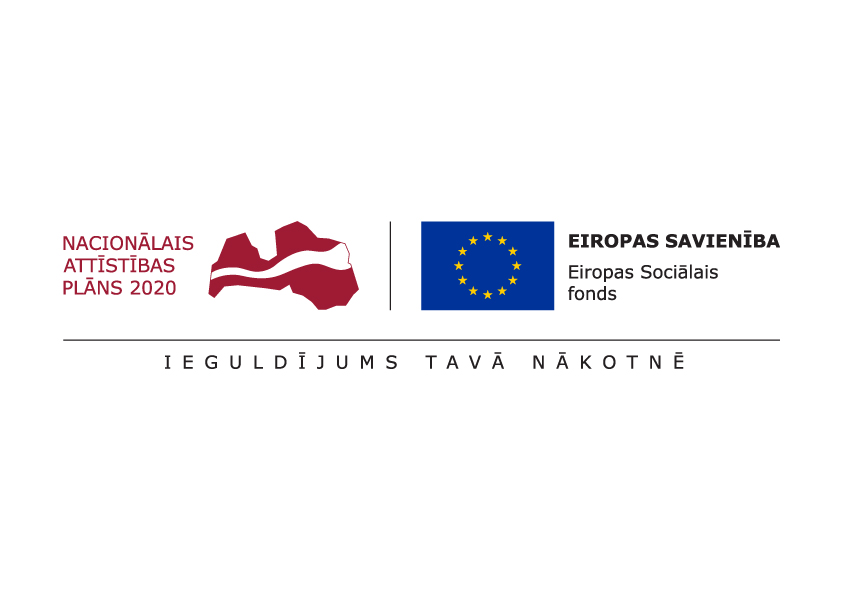 Eiropas Savienības fonda projekts Nr. 9.2.1.3/16/I/001 „Atbalsta sistēmas pilnveide bērniem ar saskarsmes grūtībām, uzvedības traucējumiem un vardarbību ģimenē”Informatīvais ziņojums par projekta aktualitātēm  13.07.2018. Valsts bērnu tiesību aizsardzības inspekcijas (turpmāk – VBTAI)  Eiropas Savienības fonda projekta Nr. 9.2.1.3/16/I/001 „Atbalsta sistēmas pilnveide bērniem ar saskarsmes grūtībām, uzvedības traucējumiem un vardarbību ģimenē” (turpmāk – projekts) Konsultatīvās nodaļas multidisciplinārā komanda, atbilstoši Konsultatīvās nodaļas izstrādātajai metodoloģijai bērnu uzvedības traucējumu un saskarsmes grūtību diagnosticēšanai, turpina darbu pie atbalsta programmu izstrādes dažāda vecuma bērniem ar uzvedības problēmām, sniedzot rekomendācijas bērnu likumiskajiem pārstāvjiem vai aprūpētājiem un speciālistiem (izglītības iestādēm un sociālajiem dienestiem u.c.institūciju speciālistiem), tādējādi nodrošinot gan bērna iekļaušanos sabiedrībā, gan bērna pilnvērtīgu iekļaušanos izglītības iestādē.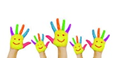 2018. gada otrajā ceturksnī, atbilstoši 44 vecāka vai cita likumiskā pārstāvja iesniegumam, tika sniegtas 64 klātienes konsultācijas,  izstrādātas 66 individuālās atbalsta programmas un 196 rekomendācijas bērnu ar uzvedības traucējumiem un saskarsmes grūtībām agresijas un vardarbības mazināšanai un sociālās iekļaušanas veicināšanai.Izvērtējot bērnu likumisko pārstāvju pirmajā pusgadā saņemtajos iesniegumos minētās bērnu uzvedības problēmas, secināts, ka vairāk nekā pusei meiteņu un gandrīz 2/3 zēnu raksturīgas uzvedības un saskarsmes pašvadības grūtības, kas izpaužas nespēja mainīt domas, izjūtas vai darbības, lai sasniegtu mērķus, nespēja pretoties pēkšņam uzbudinājumam vai nevēlamām dziņām, impulsivitātē un nespējā ilgstoši koncentrēties. Nākamā nozīmīgākā uzvedības un saskarsmes problēmu grupa ir noteikumu neievērošana, kas biežāk izpaužas neattaisnotā izglītības iestādes neapmeklēšana vai skolotāju un vecāku ieteikumu pasīvā ignorēšanā. Ja noteikumu neievērošana vairāk raksturīga konsultācijai pieteiktajām meitenēm, zēniem biežāk novērota atklāti agresīva uzvedība un izaicinoša saskarsme, kas biežāk izpaužas izaicinot, provocējot citus (bērnus un pieaugušos) uz agresīvu rīcību. Šajā pārskata posmā meitenēm izaicinoša uzvedība iesniegumos nav minēta. Gandrīz piektdaļai bērnu konstatētas dažāda veida atkarības, kuru vidū dominē smēķēšana un datoratkarība. Nelielai daļai bērnu iesniegumos minētas zagšanas epizodes, īpašuma bojāšana biežāk saistīta ar uzvedības pašvadības grūtībām.Turpinot pilnveidot Konsultatīvās nodaļas izstrādāto metodiku bērnu uzvedības traucējumu diagnostikai, Konsultatīvās nodaļas speciālisti un Projekta pārstāvis no 2018.gada 29.maija līdz 1.jūnijam devās pieredzes apmaiņas vizītē uz Lietuvu. Vizītes laikā tika Komandējuma dalībnieki apmeklēja Šauļu rajona Gruzdžu bērnu socializācijas centru (Gruzdžių vaikų socializacijos centras), kur tikās ar centra ilggadējo direktoru Henriku Gaidamaviču un speciālistiem.  Centrs ne tikai īsteno resocializācijas programmu, bet arī veic metodisko darbu, organizējot pedagogu un atbalsta speciālistu tikšanos ar dažādu Lietuvas pašvaldību izglītības un bērnu tiesību aizsardzības speciālistiem; centra darbinieki aktīvi piedalās ar ziņojumiem dažāda līmeņa konferencēs. Centra darbinieki (direktors, psihologs un sociālais pedagogs) tikšanās laikā iepazīstināja VBTAI pārstāvjus ar resocializācijas procesa organizāciju un detalizēti raksturoja uzvedības korekcijas nianses, minēja labās prakses piemērus, uzsverot centra pedagogu un atbalsta personāla personisko īpašību, interešu plašuma, optimisma un aizrautības nozīmi, kā arī atbildēja uz dažādiem VBTAI speciālistu uzdotajiem jautājumiem.	Tāpat pieredzes apmaiņas vizītes laikā tika apmeklēts labdarības fonds “Algojimas” Viļņā, kur Komandējuma dalībnieki tikās ar fonda vadītāju A.Stančikieni. Vadītāja dalījās ar pieredzi darbā ar bērniem ar uzvedības problēmām. Fonds izveidots pirms 10 gadiem, bet pēdējos 4 gadus fonds strādā ar ģimenēm ar bērniem, kuriem ir dažādas uzvedības problēmas. Saskaņā ar statistikas datiem Viļņā ir 35 000 ģimenes, kurās ir bērni ar uzvedības problēmām. Pirms 10 gadiem 1 no 13 bērniem konstatēja uzvedības problēmas, bet šobrīd 2 no 10 bērniem. Secināts, ka pārsvarā bērna uzvedības problēmas izpaužas kā reakcija uz nelabvēlīgu situāciju ģimenē. Lietuvā ar šī gada 1.jūliju stāsies spēkā likums, kas vērsts uz bērna ģimenes izpēti. Lietuva kopš 2014.gada veic deinstitucionalizācijas pasākumus. 	“Algojimas” ar bērniem, kuriem ir uzvedības problēmas un viņu vecākiem strādā tādi speciālisti kā ergoterapeits, logopēds, psihologs, ģimenes psihoterapeits. Katrai ģimenei ir gadījuma vadītājs, kas ne vienmēr ir sociālais darbinieks. “Algojimas” pārstāvis informēja, ka bērna vecāki ir palīgs speciālistiem, vecāks nespēj palīdzēt bērnam, jo emocionāli, objektīvi ir pārņemts ar radušos situāciju. Konsultāciju laikā kopā ar ģimeni, katram tās loceklim, tiek izstrādātas Ekokartes un pēc paveiktā kopīgā veikuma var sākties pilnvērtīgs un intensīvs darbs ar ģimeni. “Algojimas” speciālisti ar ģimeni strādā apmēram 2 mēnešus – uzsāk attiecības ar ģimeni, māca veidot pozitīvu skatu uz bērnu, palīdz izstrādāt ģimenes virzību uz nākamajiem soļiem, uz nākotni.	Lietuvā darbojas Kompleksās palīdzības centri ģimenēm ar bērniem, bet fonda vadītāja A.Stančikiene vērsa uzmanību uz šo centru nepietiekamu efektivitāti, jo sniedz pakalpojumus visdažādākajām mērķa grupām, ir nesamērīgi liels pakalpojumu saņēmēju skaits, līdz ar to ciešot kvalitāte.Lai informētu pēc iespējas plašāku valsts un pašvaldību iestāžu loku, bērnu likumiskos pārstāvjus vai viņu aprūpētājus par Konsultatīvās nodaļas sniegto atbalstu bērna uzvedības traucējumu un saskarsmes grūtību pārvarēšanā un vērst uzmanību uz aktualitātēm nodaļas darbībā, tika izstrādātas un tipogrāfiski iespiestas  2 veidu informatīvās lapas (katra 5000 eksemplāros), kas aicina speciālistus un bērnu likumiskos pārstāvjus atpazīt bērnu uzvedības problēmas, meklēt iespējas palīdzēt šiem bērniem, kā arī informē par kārtību, kādā veidā un kādu palīdzību bērnu vecāki un to likumiskie pārstāvji, kā arī speciālisti var saņemt Konsultatīvajā nodaļā. Ir uzsākts darbs pie informatīvo lapu izplatīšanas (konferencēs, izglītības iestādēm, pašvaldību iestādēm, bāriņtiesām, aprūpes iestādēm u.c.) gan ar personisku kontaktu palīdzību, gan plānots nogādāt pa pastu uz atbalsta procesā iesaistītājām iestādēm Latvijā. Lai nodrošinātu efektīvāku informācijas apmaiņu starp visam institūcijas Latvijā, kuras ir iesaistītas Konsultatīvās nodaļas speciālistu nodrošinātajā konsultatīvā atbalsta sniegšanā bērniem ar saskarsmes grūtībām un uzvedības traucējumiem (piemēram, izglītības iestādes, aprūpes iestādes, pašvaldību sociālie dienesti u.c.), tiek turpināts darbs pie informācijas aktualizēšanas Sadarbības tīkla rokasgrāmatā, kurā ir iekļauta informācija par Sadarbības tīkla mērķiem, uzdevumiem, institūciju nosaukumiem, kontaktinformācija, sadarbības principiem u.c. praktiska informācija. Konsultatīvās nodaļas speciālisti, atbilstoši projektā noteiktajam, turpina  darbu pie informācijas ievades par nodaļas uzskaitē esošajiem klientiem Nepilngadīgo personu atbalsta informācijas sistēmā, tādējādi nodrošinot datu apmaiņu starp tām valsts un pašvaldību iestādēm, kas iesaistītas darbā ar bērniem ar uzvedības traucējumiem. Konsultatīvās nodaļas speciālistu darba kvalitātes un efektivitātes uzlabošanai, VBTAI telpās tika nodrošinātas regulāras grupu supervīziju sesijas, tādējādi palīdzot rast jaunu pieredzē balstītu skatījumu uz Konsultatīvās nodaļas praksē risināmiem gadījumiem un samazinot speciālistu izdegšanas risku. Noslēgtā līguma ietvaros biedrība “Latvijas Pašvaldību mācību centrs” turpina apmācīt speciālistus, kuriem nepieciešamas speciālās zināšanas bērnu tiesību aizsardzības jomā, visos 5 Latvijas reģionos, tādējādi sniedzot iespēju speciālistiem iegūt zināšanas un attīstīt prasmes, kas nepieciešamas, lai, pildot darba pienākumus, nodrošinātu bērnu tiesību ievērošanu un aizsardzību.Apmācībām var pieteikties, zvanot uz biedrības “Latvijas Pašvaldību mācību centrs” tālruni: 67551217, vai rakstot uz e-pastu: lpmc@lpmc.lv. Atbilstoši atkārtoti izsludinātā iepirkuma Nr.VBTAI 2018/5.8-7/3/ESF “Informēšanas pasākumi interaktīvās spēles popularizēšanai” rezultātam, 2018.gada 28.maijā tika noslēgts līgums ar pakalpojumu sniedzēju SIA “JUMP STUDIO”. Noslēgtā līguma ietvaros pakalpojuma sniedzējs līdz 2021.gada sākumam organizēs informēšanas pasākumus, atbilstoši izstrādātajam informēšanas pasākumu plānam, nodrošinot mērķa grupas (bērni, bērnu likumiskie pārstāvji vai viņu aprūpētājus, speciālisti, kuri ikdienā strādā ar bērniem, un sabiedrību kopumā) informēšanu par projekta ietvaros izstrādāto interaktīvo spēli “Hei, mosties!”, tādējādi, aicinot sabiedrību domāt par vardarbības ģimenē atpazīšanas un mazināšanas iespējām, izglītojot par vardarbības cēloņiem un sekām.Projekta un Konsultatīvās nodaļas pārstāvji 2018.gada 15.maijā piedalījās VBTAI sadarbībā ar Labklājības ministriju organizētajā konferencē “Latvijai-100, Bērnu tiesību aizsardzības likumam-20”, kurā konferences dalībniekiem prezentēja “Ģimenes un bērna resursu apzināšanu, attīstību un efektīvu izmantošanu”, kā arī dalījās ar pieredzi praktisku piemēru veidā – gan rādot uzfilmēto sižetu Rīgas PII “Riekstiņš” un Konsultatīvajā nodaļā, gan piedaloties paneļdiskusijā, atbildot uz konkrēti uzdotajiem jautājumiem.Konsultatīvās nodaļas speciālisti 2018.gada 29.maijā devās uz Cēsīm, lai piedalītos sarunu festivālā “Lampa” par sarunas tēmu “Ko darīt ar Tomu Sojeru un Pepiju Garzeķi?”. Laika periodā no 2018.gada 13.aprīļa līdz 30.jūnijam tika organizētas šādas Konsultatīvās nodaļas speciālistu tikšanās, kurās tika analizēts un diskutēts par sadarbības pilnveides iespējām starp dažādām iesaistītajām valsts un pašvaldību u.c. iestādēm, kuras ir iesaistītas darbā ar bērniem ar  bērniem ar saskarsmes grūtībām un uzvedības traucējumiem:ar Rīgas 93.vidusskolas direktori un pārstāvjiem;ar Latvijas Kristīgās alianses pārstāvjiem par sadarbību un atbalsta sniegšanu audžuģimenēm, aizbildņiem un adoptētājiem;ar Olaines pirmsskolas izglītības iestāžu “Ābelīte” un “Dzērvenīte” vadītājām;ar biedrības “Profesionālo audžuģimeņu apvienības” vadītāju Āriju Mortukāni par nodaļas sadarbības pilnveidošanu ar audžuģimenēm.Šajā periodā tika organizētas arī vairākas starpinstitucionālas sanāksmes, kurās Konsultatīvās nodaļas speciālisti risināja jau ar konkrētiem bērniem saistītas problēmsituācijas.Turpmākās darbībasNākamajā projekta īstenošanas ceturksnī ir plānots:Konsultatīvās nodaļas metodoloģijas izstrādes un aprobācijas ietvaros veikt pieredzes apmaiņas vizīti Somiju;sadarbībā ar pakalpojumu sniedzēju turpināt darbu pie informēšanas pasākumu aktivitāšu īstenošanas, lai popularizētu interaktīvo spēli “Hei, mosties!”;Informēšanas pasākumu aktivitāšu īstenošanas ietvaros 2018.gada 19.jūlijā organizēt mediju atklāšanas pasākumu;veikt darbu pie iepirkuma nolikuma “Speciālistu apmācība bērnu tiesību aizsardzības jomā” sagatavošanas;turpināt darbu pie informatīvo lapu par Konsultatīvās nodaļas sniegtā atbalsta aktualitātēm izplatīšanas;turpināt darbu pie Konsultatīvās nodaļas darba pilnveides, nosakot nepieciešamās aktivitātes un iespējamos grozījumus konsultatīvā atbalsta procesa pilnveidei;turpināt apmeklēt izglītības iestādes, aprūpes iestādes, pašvaldību sociālos dienestus Latvijā, lai informētu speciālistus, par Konsultatīvās nodaļas darbību, kā arī, lai veicinātu sadarbību atbalsta programmu īstenošanā. Atbilstoši saņemto iesniegumu skaitam par individuālo atbalsta programmu izstrādi, 82% tika saņemti par zēniem un 18% par meitenēm. Atbilstoši saņemto iesniegumu skaitam par individuālo atbalsta programmu izstrādi, 82% tika saņemti par zēniem un 18% par meitenēm.Visvairāk iesniegumu par uzvedības traucējumiem un saskarsmes grūtībām šajā periodā tika saņemti par bērniem, kuri mācās pamatskolā (57%) un sākumskolā (23%). Tam seko par bērniem, kuri mācās pirmsskolā (16%) un vidusskolā (4%). Visvairāk iesniegumu par uzvedības traucējumiem un saskarsmes grūtībām šajā periodā tika saņemti par bērniem, kuri mācās pamatskolā (57%) un sākumskolā (23%). Tam seko par bērniem, kuri mācās pirmsskolā (16%) un vidusskolā (4%). 